 OWYHEE COUNTY 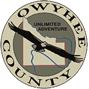 PLANNING & ZONING COMMISSION2020 SCHEDULEThe Planning and Zoning Commission’s regular meeting time is 9:30 a.m. on the fourth Wednesday of each month. Meetings are held in the Owyhee County Annex Building at 17069 Basey Street, Murphy, Idaho. Complete application packets and payment of related fees need to be received by the Planning and Zoning Office on or before the due date.	MEETING DATE	APPLICATION PACETS	PUBLICATION		AND FEES DUE BY:	DUE:	JANUARY 22, 2020	DECEMBER 17, 2019	DECEMBER 27, 2019	FEBRUARY 19, 2020*	JANUARY 14, 2020	JANUARY 24, 2020	MARCH 18, 2020*	FEBRUARY 11, 2020	FEBRUARY 21, 2020	APRIL 22, 2020	MARCH 17, 2020	MARCH 27, 2020	MAY 27, 2020	APRIL 21, 2020	MAY 1, 2020	JUNE 24, 2020	MAY 19, 2020	MAY 29, 2020	JULY 22, 2020	JUNE 16, 2020	JUNE 26, 2020	AUGUST 26, 2020	JULY 21, 2020	JULY 31, 2020	SEPTEMBER 23, 2020	AUGUST 18, 2020	AUGUST 28, 2020	OCTOBER 28, 2020	SEPTEMBER 22, 2020	OCTOBER 2, 2020	NOVEMBER 18, 2020*	OCTOBER 13, 2020	OCTOBER 23, 2020	DECEMBER 9, 2020*	NOVEMBER 3, 2020	NOVEMBER 13, 2020	*Adjusted due to holiday or prior conflict	LOOKING AHEAD TO 2021	JANUARY 27, 2021	DECEMBER 22, 2020	DECEMBER 31, 2020When the application is submitted and determined to be complete, it will be scheduled for the next hearing date with availability on the agenda. A hearing date will be closed when the agenda is full. Any application submitted after that time will be scheduled on the next hearing with availability.Each deadline gives us two weeks to complete the staff work and get letters ready to mail.